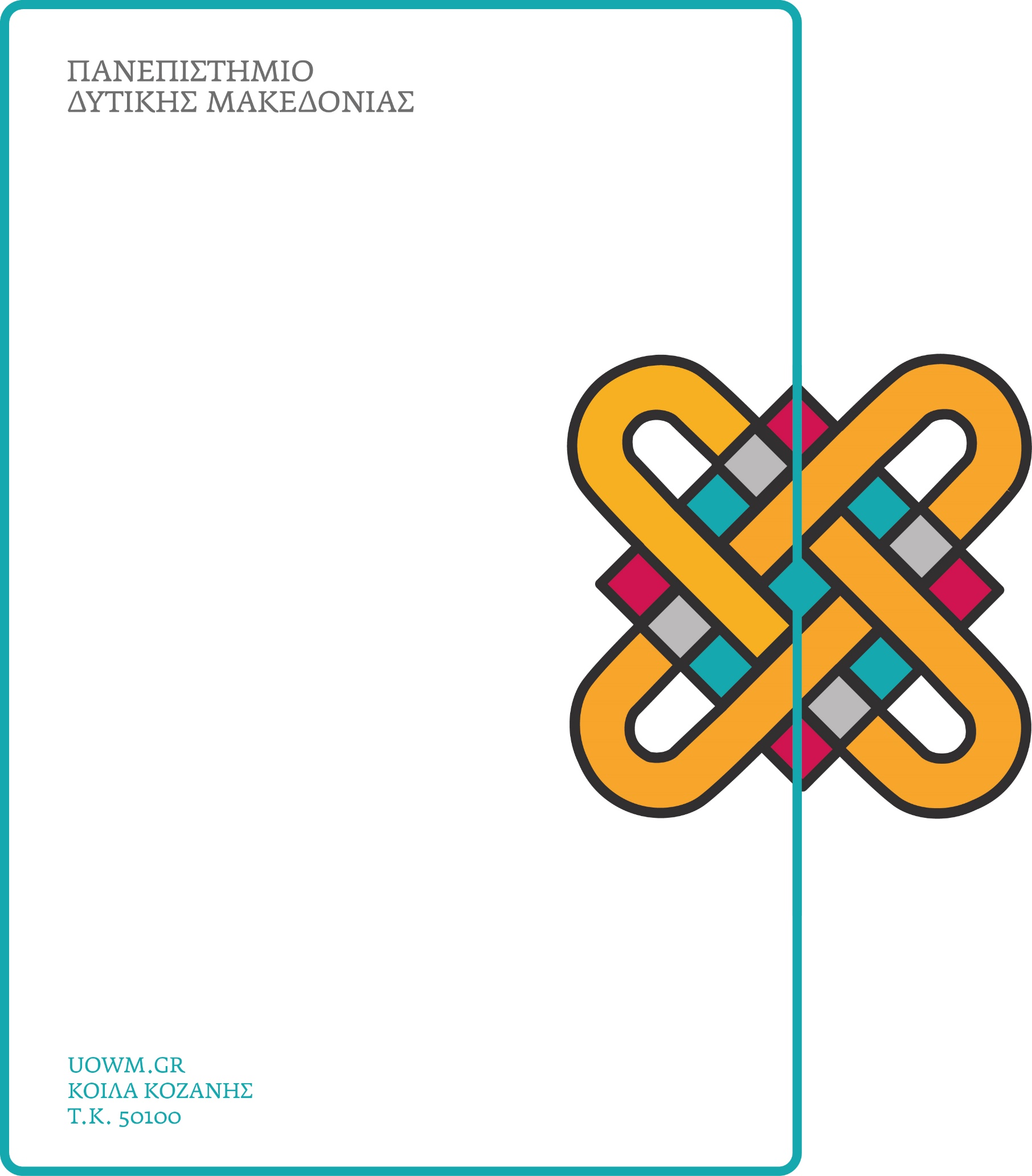 ΠΡΟΤΑΣΕΙΣΚΟΣΜΗΤΕΙΑΣΣΧΟΛΗΣΠΡΟΤΑΣΕΙΣΚΟΣΜΗΤΕΙΑΣΣΧΟΛΗΣΣχολή: Έτος Αναφοράς:Έτος Αναφοράς:202001 Θέματα Στελέχωσης01 Θέματα Στελέχωσης01 Θέματα Στελέχωσης01 Θέματα ΣτελέχωσηςΟδηγίες: Εδώ αναγράφονται οι προτάσεις που αφορούν την στελέχωση της Σχολής  και του τρόπου με τον οποίο αυτή (η στελέχωση) συνέβαλε ή δεν συνέβαλε στην εκτέλεση του ετήσιου έργου..Οδηγίες: Εδώ αναγράφονται οι προτάσεις που αφορούν την στελέχωση της Σχολής  και του τρόπου με τον οποίο αυτή (η στελέχωση) συνέβαλε ή δεν συνέβαλε στην εκτέλεση του ετήσιου έργου..Οδηγίες: Εδώ αναγράφονται οι προτάσεις που αφορούν την στελέχωση της Σχολής  και του τρόπου με τον οποίο αυτή (η στελέχωση) συνέβαλε ή δεν συνέβαλε στην εκτέλεση του ετήσιου έργου..ΠροτάσειςΠροτάσεις ((α) αύξηση, μείωση ή ανακατανομή του ανθρώπινου δυναμικού (β) βελτίωση των επιδόσεών του ανθρώπινου δυναμικούΝα ….….….….….….02 Θέματα Υποδομών02 Θέματα Υποδομών02 Θέματα Υποδομών02 Θέματα ΥποδομώνΟδηγίες: Εδώ αναγράφονται προτάσεις που αφορούν στις υποδομές (χώροι, πληροφοριακά συστήματα, επίπλωση) της Σχολής  και του τρόπου με τον οποίο αυτές  συνέβαλαν ή δεν συνέβαλαν στην εκτέλεση του ετήσιου έργου. Οδηγίες: Εδώ αναγράφονται προτάσεις που αφορούν στις υποδομές (χώροι, πληροφοριακά συστήματα, επίπλωση) της Σχολής  και του τρόπου με τον οποίο αυτές  συνέβαλαν ή δεν συνέβαλαν στην εκτέλεση του ετήσιου έργου. Οδηγίες: Εδώ αναγράφονται προτάσεις που αφορούν στις υποδομές (χώροι, πληροφοριακά συστήματα, επίπλωση) της Σχολής  και του τρόπου με τον οποίο αυτές  συνέβαλαν ή δεν συνέβαλαν στην εκτέλεση του ετήσιου έργου. Προτάσεις(συμπλήρωση, κατάργηση, ανακατανομή ή αναβάθμισή υφιστάμενων υποδομών και υπηρεσιών)Να ….….….….03 Οικονομικά Θέματα03 Οικονομικά Θέματα03 Οικονομικά Θέματα03 Οικονομικά ΘέματαΟδηγίες: Εδώ αναγράφονται οι προτάσεις για τον Ετήσιο Οικονομικό Προγραμματισμό. Συγκεκριμένα προτάσεις για τον προϋπολογισμό που αφορούν τον ετήσιο προγραμματισμό των Κοσμητειών  σύμφωνα με τους κωδικούς και  τις κατηγορίες δαπανών του παρακάτω πίνακα.Οδηγίες: Εδώ αναγράφονται οι προτάσεις για τον Ετήσιο Οικονομικό Προγραμματισμό. Συγκεκριμένα προτάσεις για τον προϋπολογισμό που αφορούν τον ετήσιο προγραμματισμό των Κοσμητειών  σύμφωνα με τους κωδικούς και  τις κατηγορίες δαπανών του παρακάτω πίνακα.Οδηγίες: Εδώ αναγράφονται οι προτάσεις για τον Ετήσιο Οικονομικό Προγραμματισμό. Συγκεκριμένα προτάσεις για τον προϋπολογισμό που αφορούν τον ετήσιο προγραμματισμό των Κοσμητειών  σύμφωνα με τους κωδικούς και  τις κατηγορίες δαπανών του παρακάτω πίνακα.Προτάσεις Ετήσιου Οικονομικού ΠρογραμματισμούΝα ….….….….…..….….….…..…